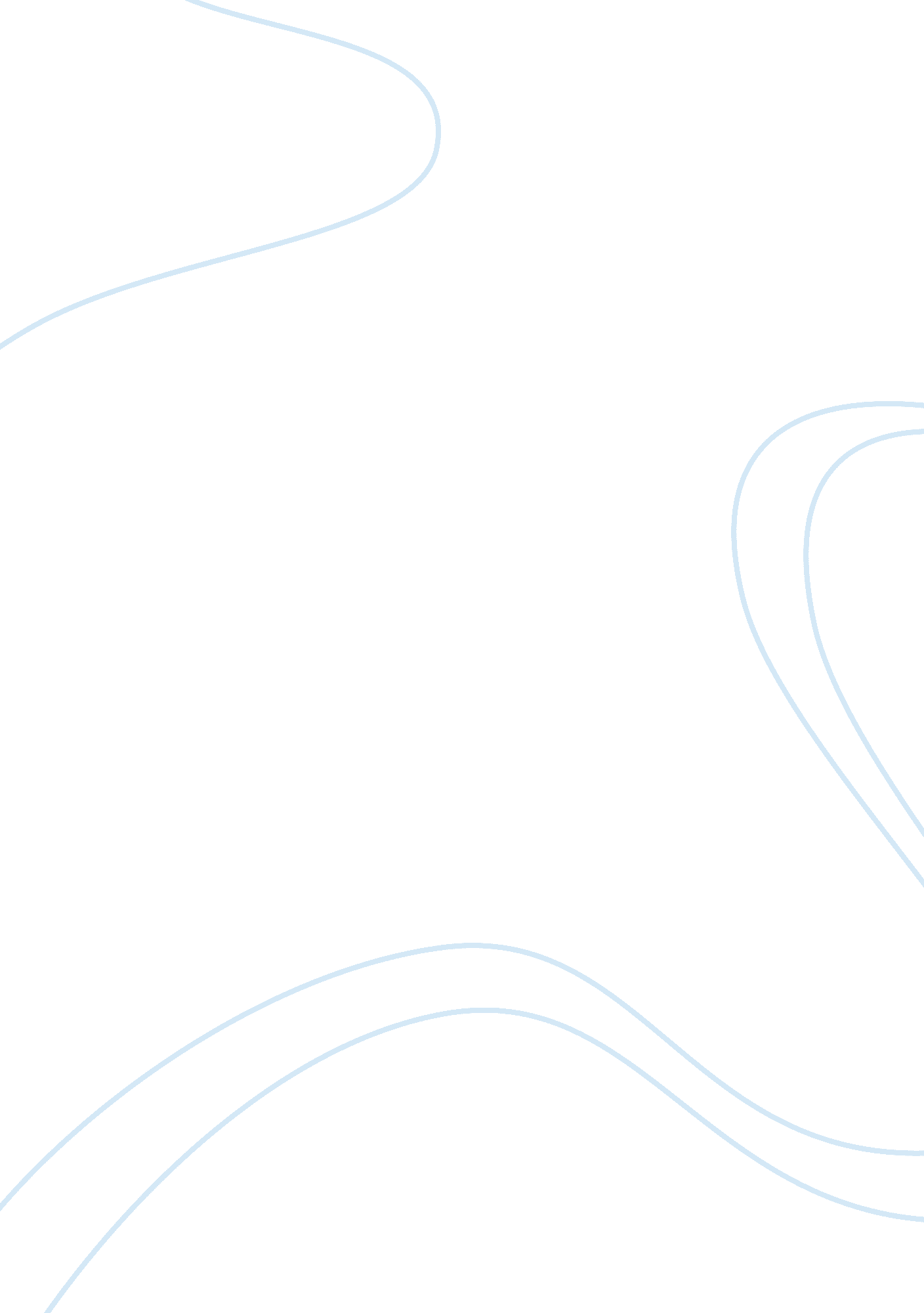 Why i want to be a nurse and my plan for the future in nursingHealth & Medicine, Nursing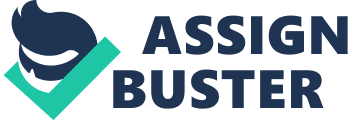 My Future Plan in Nursing I am a graduate of Borough Community College as an associate in nursing. In 2007, the same year that I graduated, I got theRN license. This saw me secure employment at Coney Island Hospital, part of the New York City Hospitals. This was the beginning of my extensive career, having served in home care and nursing homes before. I am currently working as a nurse in charge of intensive care. It is this vast experience that I seek to qualify further with the acquisition of appropriate academic knowledge from BSN. Furthermore, I am flexible and easily adapts to whatever work environment with my motivation always being to ensure that all human beings enjoy healthy lives. 
Nursing is an extensive professional field. It therefore calls for intensive understanding and acquisition of knowledge on protecting, promoting and optimizing human health and offering care to needy individuals and communities, which the American Nurses Association, ANA (2014) documents as the core function of the profession. As a practicing registered nurse, Empire State College provides the perfect placement because it not only provides the opportunity to acquire such knowledge but also provides the flexibility of enrolling for part-time, online or face-to-face courses. 
I aim at advancing my nursing skills and have thus set my professional goals at further developing my understanding of nursing practice and critical thinking skills. This is in line with the BSN program mission that promotes the advancement of education among RNs to enable them provide comprehensive and evidence-based nursing care. This course would also pave way for my advancement into leadership position in this career. I appreciate that leadership in nursing is a critical role that calls for endowment with the requisite knowledge to promptly make decisive decisions. BSN would therefore ensure that I am well equipped for this role. 
Reference 
American Nursing Association. (2014). What is nursing? Retrieved 3 April 2014 from http://www. nursingworld. org/ 